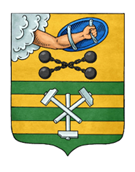 ПЕТРОЗАВОДСКИЙ ГОРОДСКОЙ СОВЕТ18 сессия 28 созываРЕШЕНИЕот 19 сентября 2018 г. № 28/18-358О внесении изменения в Порядок установки и эксплуатации рекламных конструкций на территории Петрозаводского городского округаВ соответствии с Федеральным законом от 13.03.2006 № 38-ФЗ «О рекламе», Уставом Петрозаводского городского округа, на основании Предупреждения Карельского УФАС от 19.07.2018 № 08-2018 Петрозаводский городской СоветРЕШИЛ:Внести изменение в Порядок установки и эксплуатации рекламных конструкций на территории Петрозаводского городского округа, утвержденный Решением Петрозаводского городского Совета от 22.03.2017 №28/05-68, изложив подпункт 2 пункта 4.4 в следующей редакции:«2) несоответствие установки рекламной конструкции в заявленном месте Схеме размещения рекламных конструкций (в случае, если место установки рекламной конструкции в соответствии с частью 5.8 статьи 19 Федерального закона от 13.03.2006 № 38-ФЗ «О рекламе» определяется Схемой размещения рекламных конструкций);». ПредседательПетрозаводского городского Совета                                   Г.П. БоднарчукГлава Петрозаводского городского округа                          И.Ю. Мирошник